The official press release - https://www.acquisition-international.com/acquisition-international-announces-the-winners-of-the-2021-legal-awards/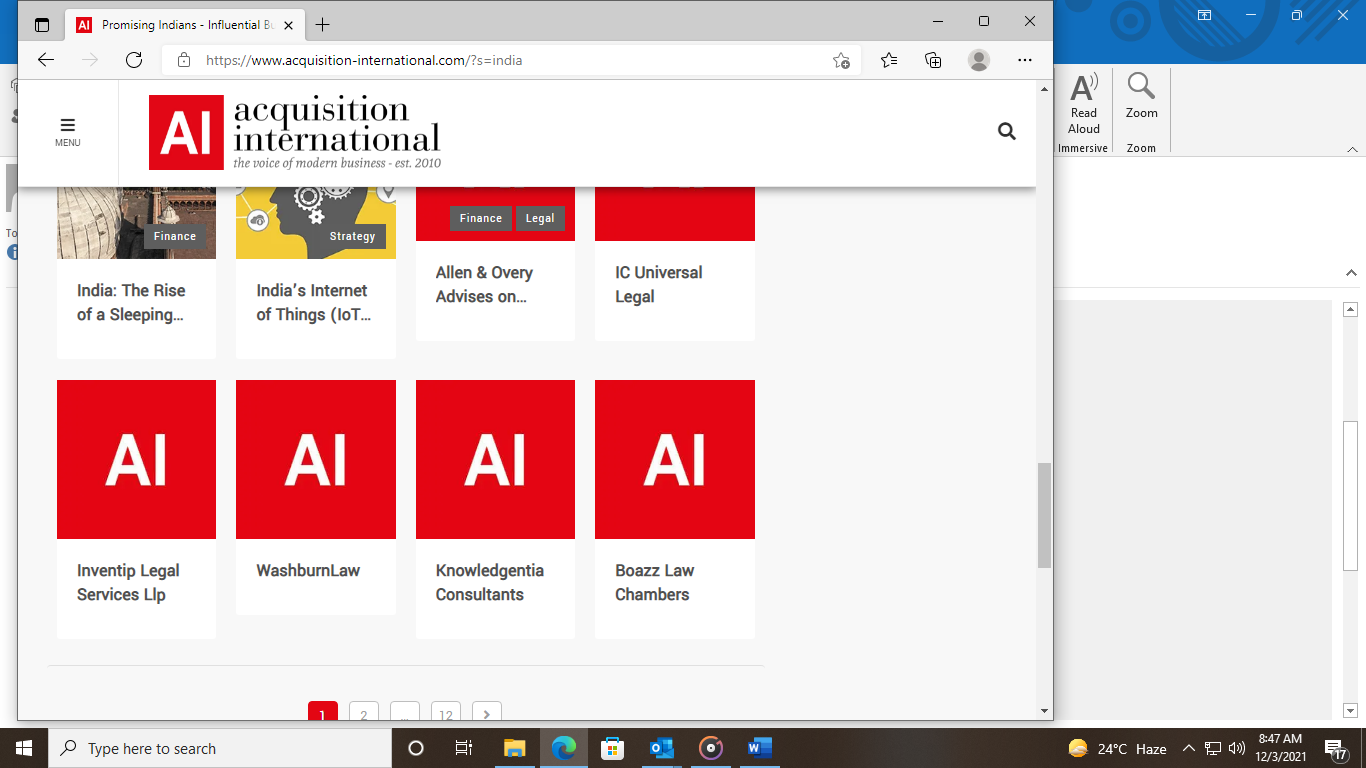 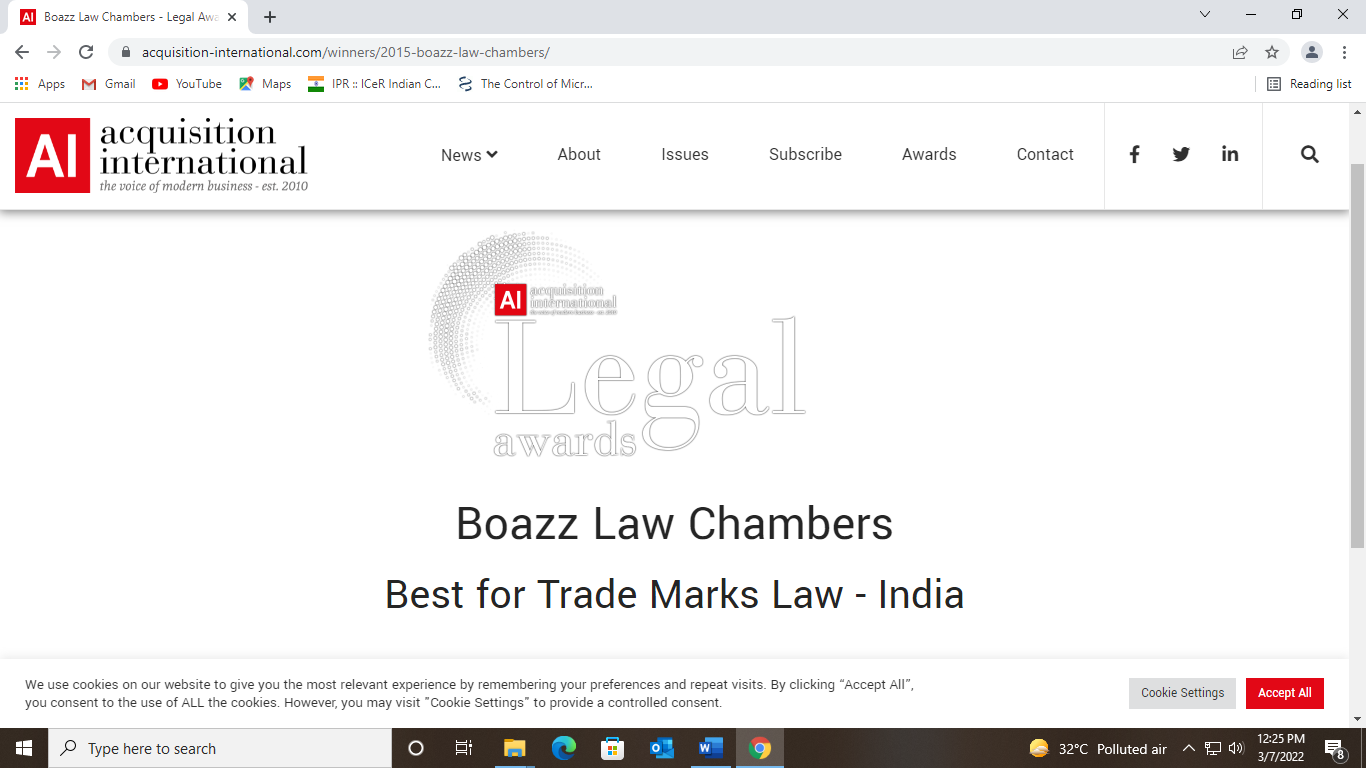 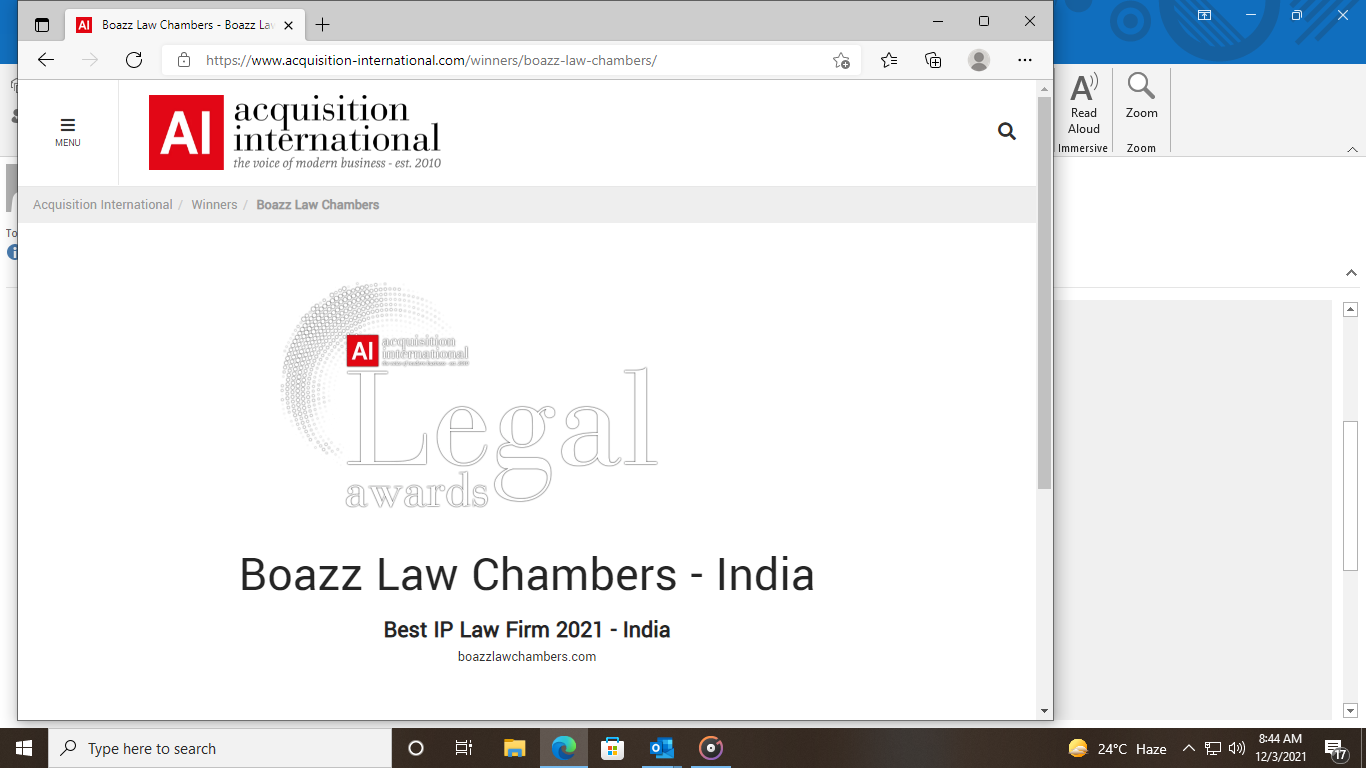 